ROMAROMA.358963@2freemail.com 					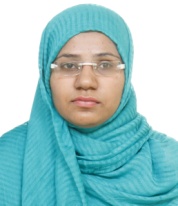 OBJECTIVEI want to be a positive part of your organization. I want to explore my social as well as professional skills by adjusting with new environment. I also want to experience new methodologies applied in your organization.PROFILETeaching Chemistry upto B.ScTeaching Biology upto F.ScWell aware of Chemistry Lab TechniquesWell aware of MS OfficeCo-Curricular activities OrganiserTEACHING SKILLSDelivering Lectures and Demonstration Conducting Practicals Multimedia Presentations Research Project AdviserIT SKILLSProficient in MS-officeInternet surfingE-mail applications Knowledge of Chem-Square SoftwareKnowledge of End Note SoftwareKnowledge of SPSS softwareMODELLER ACADEMIC  AND CO-CURRICULAR ACTIVITIES ACHIEVEMENTSProctorial MonitorClass RepresentativeGirls Representative2nd  in Debate Competition 2nd  in Naat CompetitionOrganizing and Participation in Milad CeremoniesOrganizing PartiesPlay ActingSocial WorkModel PreparationCAREER HISTORYACADEMIC QUALIFICATIONSM.Phil Research ProjectSurvey of dietary habit and determination of lipid profile of adolescent male and female from the selected urban areas of Peshawar, Pakistan.WORKSHOPS AND CONFERENCES1 day Workshop at “Lowitt Pharmaceuticals Peshawar 2010”Participation in 1 day Workshop on “Environmental Education and Awareness 2011”Participation in 3 day Workshop on “Computer Resources for molecular Modeling 2012”Participation in 2 day Workshop on” Bioinformatics in Medicine 2012”2nd  Symposium of “Recent Trends in Indigenous Chemical Research and Awareness on Data Presentation Skills 2012”“11th International Conference of Physical and Environmental Chemistry 2013 “PERSONAL PROFILEDate of Birth			: 17-04-1988Nationality			: PakistaniMarital Status			: SingleVisa Status			: Visit (3 months)Languages	    		: English, Urdu, Hindi.InstituteDutiesDesignationSessionWarsak Model School and College Peshawar Lecturer of ChemistryBPS-17 2015-2016G-Educators Dabgari PeshawarLecturer of Chemistry and BiologyBPS-162012-2015FEF degree College Dabgari PeshawarLecturer of ChemistryBPS-172012-2014Rehber School and College PabbiLecturer of Chemistry and BiologyBPS-162011-2012Home TutorHome Tutor--------2011-2016Degrees/CertificatesInstitutesDivisionSessionM.Phil.(Inorganic Chemistry)Islamia College University Peshawar, Pakistan.3.75/4.002011-2015M.Sc. (Inorganic Chemistry)Islamia College University Peshawar, Pakistan.1st Div2008-2010B.Ed.University of Peshawar, Pakistan.Course Completion2010-2011B.Sc.(Chemistry, Botany, Zoology)University of Peshawar, Pakistan.1st Div2006-2008F.Sc.(Pre-Medical)B.I.S.E. Peshawar, Pakistan.1st Div2004-2006S.S.C.	(Science)B.I.S.E. Peshawar, Pakistan.1st Div2002-2004English Conversation ClassesSupported Open Linguistic Centre, Department of English, University of Peshawar, PakistanCourse Completion2014Diploma of EnglishIslamic Institute of Computer Science and English Language Centre, Dabgari Peshawar, PakistanGrade A2004-2006IELTS TrainingNCS University Peshawar, PakistanTraining2015